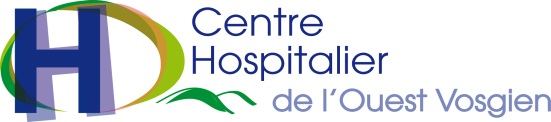 www.ch-ouestvosgien.frLE CENTRE HOSPITALIER DE L’OUEST VOSGIENLe Centre Hospitalier de l’Ouest Vosgien (CHOV), né de la fusion des centres hospitaliers de Neufchâteau et Vittel au 1er janvier 2013, est un établissement dynamique de 659 lits et places. Il emploie 90 médecins et 1200 agents. Situé dans le département des Vosges, non loin d’Epinal et Nancy. Le CHOV est un établissement de référence sur le territoire de santé qui couvre environ 70 000 habitants. Doté d’un plateau technique performant (Urgences/SMUR 24/24 sur les deux sites, équipement d’imagerie complet et d’un laboratoire interne). Il propose une offre de soins complète en MCO et SSR, en partenariat étroit avec le centre Hospitalier Universitaire de Nancy, les hôpitaux et EHPAD de son territoire. Il dispose également de 3 EHPAD, une USLD, d’un service de soins à domicile et d’instituts de formation (IFSI/IFAS).RECRUTEDES MASSEURS KINESITHERAPEUTESSi vous souhaitez rejoindre le CHOV, merci de faire parvenir votre CV ainsi qu’une lettre de motivation à :Monsieur Patrick PENVENDirecteurCENTRE HOSPITALIER DE L’OUEST VOSGIEN1280, Avenue de la Division LeclercBP 24988307 NEUFCHATEAU cedex03 29 94 80 05direction@ch-ouestvosgien.frwww.ch-ouestvosgien.fr